APPENDIX APROPOSAL COVER SHEETPROJECT REFERENCE NO. -500-     FAILURE TO COMPLETE, SIGN AND RETURN THIS FORM WITH THE OFFEROR’S PROPOSAL MAY RESULT IN THE REJECTION OF THE OFFEROR’S PROPOSALOFFEROR INFORMATIONOFFEROR INFORMATIONOfferor NameOfferor Mailing AddressOfferor WebsiteOfferor Contact PersonContact Person’s Phone NumberContact Person’s E-Mail AddressOfferor SAP/SRM Vendor NumberElectronic Submittal EnclosedVirus Scan Name & Version:CONTENT CHECKLISTCONTENT CHECKLISTProposal Cover Sheet (Appendix A)Description of the Offeror’s understanding of the Department’s needs and the services required.  Description of the Offeror’s project approach and methodology.Description of the Offeror’s sustainable design experience.Description of the Offeror’s quality control and assurance program.Description of the Offeror’s qualifications to complete the required services.Resumes of personnel who will be involved in providing the services described.Description of the Offeror’s ability to work on multiple projects.List of at least three of the Offeror’s most recent completed projects similar to the projects anticipated under the contract.Design Professional Selection Application for Professional Services Form (Appendix B)SIGNATURESIGNATURESignature of an official authorized to bind the Offeror to the provisions contained in the Offeror’s proposalSignature of an official authorized to bind the Offeror to the provisions contained in the Offeror’s proposal      /s/Printed NameTitle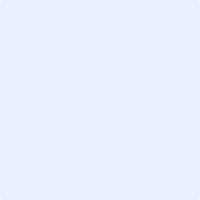 